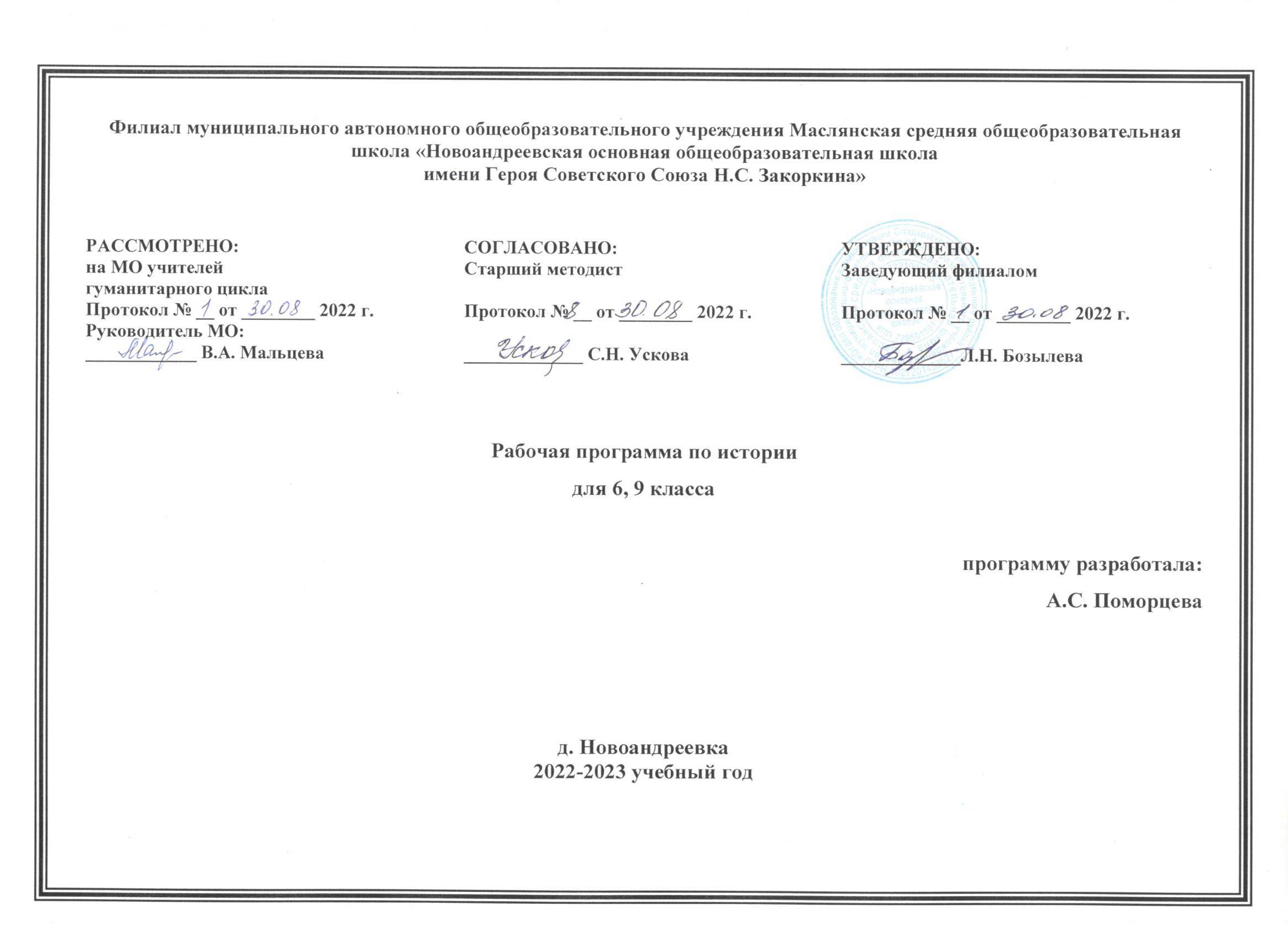 Аннотация к рабочей программеI. Планируемые результаты освоения учебного курса по истории в 9 классеЛичностные результаты изучения истории включают:• освоение национальных ценностей, традиций, культуры, знаний о народах и этнических группах России на примере историко-культурных традиций, сформировавшихся на территории России в XIX в.;• уважение к другим народам России и мира и принятие их; межэтническую толерантность, готовность к равноправному сотрудничеству;• эмоционально положительное принятие своей этнической идентичности;• уважение к истории родного края, его культурным и историческим памятникам;• гражданский патриотизм, любовь к Родине, чувство гордости за свою страну и её достижения во всех сферах общественной жизни в изучаемый период;• устойчивый познавательный интерес к прошлому своей Родины;• уважение к личности и её достоинству, способность давать моральную оценку действиям исторических персонажей, нетерпимость к любым видам насилия и готовность противостоять им;• внимательное отношение к ценностям семьи, осознание её роли в истории страны;• развитие эмпатии как осознанного понимания и сопереживания чувствам других, формирование чувства сопричастности к прошлому России и своего края;• формирование коммуникативной компетентности, умения вести диалог на основе равноправных отношений и взаимного уважения и принятия;• готовность к выбору профильного образования, определение своих профессиональных предпочтений.Метапредметные результаты изучения истории включают умения и навыки:• самостоятельно анализировать условия достижения цели на основе учёта обозначенных учителем ориентиров действия при работе с новым учебным материалом;• планировать пути достижения целей, устанавливать целевые приоритеты, адекватно оценивать свои возможности, условия и средства достижения целей;• самостоятельно контролировать своё время и управлять им;• адекватно самостоятельно оценивать правильность выполнения действий и вносить необходимые коррективы в исполнение как в конце действия, так и по ходу его реализации;• понимать относительность мнений и подходов к решению проблемы, учитывать разные мнения и стремиться к координации различных позиций путём сотрудничества;• работать в группе — устанавливать рабочие отношения, эффективно сотрудничать и способствовать продуктивной кооперации, интегрироваться в группу сверстников и строить продуктивное взаимодействие со сверстниками и взрослыми;• формулировать собственное мнение и позицию, аргументировать свою позицию и координировать её с позициями партнёров в сотрудничестве при выработке общего решения в совместной деятельности;• выявлять разные точки зрения и сравнивать их, прежде чем принимать решения и делать выбор;• осуществлять взаимный контроль и оказывать необходимую взаимопомощь путём сотрудничества;• адекватно использовать речевые средства для решения различных коммуникативных задач, владеть устной и письменной речью, строить монологические контекстные высказывания;• организовывать и планировать учебное сотрудничество с учителем и сверстниками, определять цели и функции участников, способы взаимодействия, планировать общие • осуществлять контроль, коррекцию, оценку действий партнёра, уметь убеждать;• оказывать поддержку и содействие тем, от кого зависит достижение цели в совместной деятельности;• в процессе коммуникации достаточно точно, последовательно и полно передавать партнёру необходимую информацию как ориентир для построения действия;• осуществлять расширенный поиск информации с использованием ресурсов библиотек и Интернета;• проводить сравнение, типологизацию и классификацию, самостоятельно выбирая основания и критерии для указанных логических операций;• выявлять проблему, аргументировать её актуальность;• выдвигать гипотезы о связях и закономерностях событий, процессов, объектов, проводить исследование её объективности (под руководством учителя);• делать умозаключения и выводы на основе аргументации;• структурировать тексты, включая умение выделять главное и второстепенное, основную идею текста, выстраивать последовательность описываемых событий.Предметные результаты изучения истории включают:• представление о территории России и её границах, об их изменениях на протяжении XIX в.;• знание истории и географии края, его достижений и культурных традиций в изучаемый период;• представление о социально-политическом устройстве Российской империи в XIX в.;• умение ориентироваться в особенностях социальных отношений и взаимодействий социальных групп;• представление о социальной стратификации и её эволюции на протяжении XIX в.;• знание основных течений общественного движения XIX в. (декабристы, западники и славянофилы, либералы и консерваторы, народнические и марксистские организации), их отличительных черт и особенностей;• установление взаимосвязи между общественным движением и политическими событиями (на примере реформ и контрреформ);• определение и использование основных исторических понятий периода;• установление причинно-следственных связей, объяснение исторических явлений;• установление синхронистических связей истории России и стран Европы, Америки и Азии в XIX в.;• составление и анализ генеалогических схем и таблиц;• поиск в источниках различного типа и вида (в художественной и научной литературе) информации о событиях и явлениях прошлого с использованием понятийного и познавательного инструментария социальных наук;• анализ информации, содержащейся в исторических источниках XIX в. (законодательные акты, конституционные проекты, документы декабристских обществ, частная переписка, мемуарная литература и др.);• анализ и историческая оценка действий исторических личностей и принимаемых ими решений;• сопоставление (при помощи учителя) различных версий и оценок исторических событий и личностей;• определение собственного отношения к дискуссионным проблемам прошлого и трудным вопросам истории (фундаментальные особенности социального и политического строя России (крепостное право, самодержавие) в сравнении с государствами Западной Европы);• систематизация информации в ходе проектной деятельности, представление её результатов в различных видах, в том числе с использованием наглядных средств;• приобретение опыта историко-культурного, историко-антропологического, цивилизационного подходов к оценке социальных явлений;• представление о культурном пространстве России в XIX в., осознание роли и места культурного наследия России в общемировом культурном наследии.II. Содержание учебного курса истории в 9 классе1.  «История Нового времени. XIX в. Мир к началу XX в. Новейшая история».         Начало индустриальной эпохи.Экономическое развитие в XIX – начале XX в. Индустриальная революция: достижения и проблемы, новые проблемы и новые ценности. Человек в изменившемся мире: материальная культура и повседневность. Наука: создание научной картины мира. XIX век в зеркале художественных исканий. Литература. Искусство в поисках новой картины мира. «Великие идеологии»: либералы, консерваторы и социалисты: какими должно быть общество и государство.        Страны Европы и США в первой половине XIX века.Консульство и образование наполеоновской империи. Разгром империи Наполеона. Венский конгресс. Великобритания: сложный путь к величию и процветанию. Франция в первой половине XIX века: от Реставрации к Империи. Германия в первой половине XIX в. Монархия Габсбургов и Балканы в первой половине XIX в. США до середины XIX века: рабовладение, демократия и экономический рост.         Азия, Африка и Латинская Америка в XIX начале XX вв.Страны Азии в XIX – начале XX в. Япония на пути модернизации: «восточная мораль – западная техника». Китай: сопротивление реформам. Индия: насильственное разрушение традиционного общества. Африка: континент в эпоху перемен.         Страны Европы и США во второй половине XIX века – начале XX в.Великобритания до Первой мировой войны. Франция: Вторая империя и Третья республика. Германия на пути к европейскому лидерству. Австро – Венгрия и Балканы до Первой мировой войны. Италия: время реформ и колониальных захватов. США в эпоху «позолоченного века» и «прогрессивной эры». Международные отношения на рубеже XIX–XX вв.        Подведём итоги. Итоговое повторение.2.  «Российская империя в  XIX –  начале XX вв.» Россия в первой четверти XIX в. Россия и мир на рубеже XVIII—XIX вв. Александр I: начало правления. Реформы М. М. Сперанского. Внешняя политика Александра I в 1801—1812 гг. Отечественная война . Заграничные походы русской армии. Внешняя  политика Александра I в 1813—1825 гг. Либеральные и охранительные тенденции во  внутренней политике Александра I в 1815—1825 гг. Национальная политика Александра I. Социально-экономическое  развитие страны в первой четверти XIX в. Общественное движение при Александре I. Выступление декабристов. Россия во второй четверти XIX в.  Реформаторские и консервативные тенденции во внутренней политике Николая I.  Социально-экономическое развитие страны во второй четверти XIX в. Общественное движение при Николае I. Национальная и религиозная политика Николая I. Этнокультурный облик страны. Внешняя политика Николая I. Кавказская война 1817—1864 гг. Крымская война 1853—1856 гг. Культурное пространство империи в первой половине XIX в. Россия в эпоху Великих реформ. Европейская индустриализация и предпосылки реформ в России. Александр II: начало правления. Крестьянская реформа   Реформы 1860—1870-х гг.: социальная и правовая модернизация.  Социально-экономическое развитие страны в пореформенный период. Общественное движение при Александре II и политика правительства. Национальная и религиозная политика Александра II. Национальный вопрос в России и Европе. Внешняя политика Александра II. Русско-турецкая война 1877—1878 гг. Россия в 1880—1890-е гг. Александр III: особенности внутренней политики. Перемены в экономике и социальном строе. Общественное движение при Александре III. Национальная и религиозная политика Александра III. Внешняя политика Александра III. Культурное пространство империи во второй половине XIX в. Повседневная жизнь разных слоёв населения в XIX в. Россия в начале XX в. Россия и мир на рубеже XIX—XX вв.: динамика и противоречия развития. Социально-экономическое развитие страны на рубеже XIX—XX вв. Николай II: начало правления. Политическое развитие страны в 1894—1904 гг. Внешняя политика Николая II. Русско-японская война 1904—1905 гг. Первая российская революция и политические реформы 1905—1907 гг. Социально-экономические реформы П. А. Столыпина. Политическое развитие страны в 1907—1914 гг. Серебряный век русской культуры.Основные события и даты1801—1825 гг. — правление Александра I. 1803 г. — указ о   вольных хлебопашцах». 20 ноября 1805 г. — битва при Аустерлице.25 июня	1807г. — заключение Тильзитского мира с Францией.1 января 1810 г. — учреждение Государственного совета.1811 г. — учреждение Царскосельского лицея.1812 г. — заключение Бухарестского мира с Османской империей.12 июня — 14 декабря 1812 г. — Отечественная война 1812 года. 26 августа 1812 г. — Бородинская битва. 1813—1814 гг. — Заграничные походы русской армии. 4—7 октября 1813 г. — битва при Лейпциге. 1814—1815 гг. — Венский конгресс.1815 г. — образование Священного союза. 1817—1864 гг. — Кавказская война.1821 г. — образование Северного и Южного тайных обществ.1824 г. — открытие Малого театра в Москве; строительство здания Большого театра.14 декабря 1825 г. — восстание декабристов на Сенатской площади.1825—1855 гг. — правление Николая I.1826 г. — открытие Н. И. Лобачевским неевклидовой геометрии.1828 г. — заключение Туркманчайского мирного договора с Персией.1829 г. — заключение Адрианопольского мирного договора с Османской империей.1837 г. — строительство железной дороги Петербург — Царское Село.1837—1841 гг. — реформа управления государственными крестьянами П. Д. Киселёва.1853—1856 гг. — Крымская война 1856 г. — Парижский трактат.1855—1881 гг. — правление Александра II 1858—1861 гг. — присоединение к России Приамурья и Дальнего Востока.19 февраля 1861 г. — издание Манифеста об освобождении крестьян и «Положения о крестьянах, вышедших из крепостной зависимости».1862 г. — учреждение Санкт-Петербургской консерватории.1863—1864 гг. — восстание в Царстве Польском.1864 г. — Судебная реформа.1864 г. — Земская реформа.1866 г. — учреждение Московской консерватории.1867 г. — продажа Аляски Соединённым Штатам Америки.1869 г. — открытие Д. И. Менделеевым периодического закона химических элементов.1870 г. — возникновение «Товарищества передвижных художественных выставок».1870 г. — реформа городского самоуправления.1874 г. — Военная реформа.1876 г. — издание Синодального перевода Библии.1877—1878 гг. — Русско-турецкая война.1878 г. — Берлинский конгресс.1878 г. — Сан-Стефанский мирный договор между Россией и Турцией1 марта 1881 г. — убийство народовольцами императора Александра II1881—1894 гг. — правление Александра III1881 г. — издание «Положения о мерах к охранению государственного порядка и общественного спокойствия»1882 г. — оформление Тройственного союза Германии, Австро-Венгрии и Италии1884 г. — издание нового Университетского устава1890 г. — издание нового Земского положения 1891—1892 гг. — голод в России 1892 г. — создание Третьяковской галереи1893 г. — заключение союза с Францией 1894—1917 гг. — правление Николая II 1897 г. — введение золотого рубля1898 г. — образование Московского художественного театра (МХТ)1904—1905 гг. — Русско-японская война 1905—1907 гг. — Первая российская революция 9 января 1905 г. — Кровавое воскресенье17 апреля 1905 г. — указ «Об укреплении начал веротерпимости»14—15 мая 1905 г. — поражение русского флота в Цусимском сражении6 августа 1905 г. — Манифест об учреждении законо-совещательной Государственной думы5 сентября 1905 г. — заключение Портсмутского мира с Японией7—25 октября 1905 г. — Всероссийская политическая забастовка17 октября 1905 г. — Высочайший Манифест о даровании свобод и учреждении Государственной думы9—19 декабря 1905 г. — вооружённое восстание в Москве11 декабря 1905 г. — закон о выборах в Государственную думу23 апреля 1906 г. — издание новой редакции «Основных законов Российской империи»27 апреля — 8 июля 1906 г. — деятельность I Государственной думы9 ноября 1906 г. — начало аграрной реформы П. А. Столыпина20 февраля — 3 июня 1907 г. — деятельность II Государственной думы и издание избирательного закона 3 июня 1907 г.1907 г. — окончательное оформление Антанты 1907—1912 гг. — деятельность III Государственной Думы.1912—1917 гг. — деятельность IV Государственной думы.Основные понятия и терминыСамодержавие, бюрократия. Модернизация, индустриализация. Меценатство.Теория официальной народности. Славянофильство, западничество. Разночинцы, народничество, нигилизм.Рабочий класс, стачка, урбанизация. Либерализм, консерватизм, социализм, радикализм, анархизм,  марксизм.РСДРП, большевики и меньшевики, социалисты-революционеры (эсеры), кадеты (конституционные демократы), октябристы, многопартийность, Советы рабочих депутатов. Национализм, нация. Государственная дума. Конституционализм,  парламентаризм.  Монархизм. Революция.Классицизм, ампир, романтизм, реализм, символизм, футуризм, акмеизм, кубизм.III. Тематическое планирование, в том числе с учетом рабочей программы воспитанияc указанием количества часов, отведенных на изучение темыРеализация рабочей программы воспитания в урочной деятельности направлена на формирование понимания важнейших социокультурных и духовно-нравственных ценностей.Механизм реализации рабочей программы воспитания: - установление доверительных отношений между педагогическим работником и его обучающимися, способствующих позитивному восприятию обучающимися требований и просьб педагогического работника, привлечению их внимания к обсуждаемой на уроке информации, активизации их познавательной деятельности; - привлечение внимания обучающихся к ценностному аспекту изучаемых на уроках явлений, организация их работы с получаемой на уроке социально значимой информацией, инициирование ее обсуждения, высказывания обучающимися своего мнения по ее поводу, выработки своего к ней отношения; - применение на уроке интерактивных форм работы с обучающимися: интеллектуальных игр, стимулирующих познавательную мотивацию обучающихся; -проведение предметных олимпиад, турниров, викторин, квестов, игр-экспериментов, дискуссии и др. - демонстрация примеров гражданского поведения, проявления добросердечности через подбор текстов для чтения, задач для решения, проблемных ситуаций, обсуждения, анализ поступков людей и др. - применение на уроках групповой работы или работы в парах, которые учат обучающихся командной работе и взаимодействию с другими обучающимися; включение в урок игровых процедур, которые помогают поддержать мотивацию обучающихся к получению знаний, налаживанию позитивных межличностных отношений в классе, помогают установлению доброжелательной атмосферы во время урока. - посещение экскурсий, музейные уроки, библиотечные уроки и др. - приобщение обучающихся к российским традиционным духовным ценностям, включая культурные ценности своей этнической группы, правилам и нормам поведения в российском обществе. - побуждение обучающихся соблюдать на уроке общепринятые нормы поведения, правила общения, принципы учебной дисциплины, самоорганизации, взаимоконтроль и самоконтроль - организация шефства мотивированных и эрудированных обучающихся над их неуспевающими одноклассниками, дающего обучающимся социально значимый опыт сотрудничества и взаимной помощи. ПриложениеКАЛЕНДАРНО – ТЕМАТИЧЕСКОЕ ПЛАНИРОВАНИЕ УЧЕБНОГО ПРЕДМЕТА «ИСТОРИЯ» (68 часов)Курс: ИСТОРИЯ НОВОГО ВРЕМЕНИ. XIX в. Мир к началу XX в. Новейшая история» (26 часов)Курс «РОССИЙСКАЯ ИМПЕРИЯ В XIX – НАЧАЛЕ XX ВВ. (76 часов)ПредметИстория Класс9 Нормативная  базаФЗ «Об образовании в РФ» от 29 декабря 2012 г. N 273; Федеральный государственный образовательный стандарт основного общего образования. Приказ Министерства образования и науки Российской Федерации от 17.12.2010 № 1897 «Об утверждении федерального государственного образовательного стандарта основного общего образования»; Концепция единого учебно-методического комплекса по отечественной истории (включающей Историко-культурный стандарт, разработанный в соответствии с поручением Президента РФ от 21 мая 2012 г. № Пр. - 134); Примерная  программа по истории для 5-10 классов, авторской программы по Истории России к предметной линии учебников Н. М. Арсентьева, А. А. Данилова и др. под редакцией А. В. Торкунова в основной школе (6—9 классы). М.: Просвещение 2016 г., авторская программа по Всеобщей истории - Годера Г.И. и Свенцицкой И.С. М.: Просвещение 2014 г.;Учебный план  «Новоандреевской ООШ им. Героя Советского Союза Н.С. Закоркина»  на 2022-2023 учебный год.Учебники:9 класс -А.Я. Юдовская, П.А. Баранов, Л.М. Ванюшкина «Всеобщая история. История Нового времени. 9 класс» - М.: «Просвещение»,  2020 г;-А. В. Торкунов «История России XIX – начало XX в.» - М.: «Просвещение», 2016 г. Цель школьного исторического образования: формирование основ гражданской, этнонациональной, социальной, культурной самоидентификации личности обучающегося, осмысление им опыта российской истории как части мировой истории, усвоение базовых национальных ценностей современного российского общества: гуманистических и демократических ценностей, идей мира и взаимопонимания между народами, людьми разных культур;овладение базовыми историческими знаниями, а также представлениями о закономерностях развития человеческого общества с древности до наших дней в социальной, экономической, политической, научной и культурной сферах, приобретение опыта историко-культурного, цивилизационного подходов к оценке социальных явлений, современных глобальных процессов;формирование умения применять исторические знания для осмысления сущности современных общественных явлений, жизни в современном поликультурном, полиэтническом и многоконфессиональном мире;воспитание уважения к историческому наследию народов России; восприятие традиций исторического диалога, сложившихся в поликультурном, полиэтническом и многоконфессиональном Российском государстве.Задачи изучения истории на ступени основного общего образования:овладение учащимися знаниями об основных этапах развития человеческого общества с древности до наших дней в социальной, экономической, политической, духовной и нравственной сферах при особом внимании к месту и роли России во всемирно-историческом процессе с учетом индивидуальных особенностей каждого обучающегося; воспитание учащихся в духе патриотизма, уважения к своему Отечеству – многонациональному Российскому государству, в соответствии с идеями взаимопонимания, толерантности и мира между людьми и народами, в духе демократических ценностей современного общества; развитие способности учащихся анализировать содержащуюся в различных источниках информацию о событиях и явлениях прошлого и настоящего, руководствуясь принципом историзма, в их динамике, взаимосвязи и взаимообусловленности; формирование у школьников умений применять исторические знания для осмысления сущности современных общественных явлений, в общении с другими людьми в современном обществе путем смены способов, форм и методов обучения. Срок реализации:2022– 2023 учебный годМесто предмета в учебном плане:9 класс – 102  часа.№Глава, темаКоличество часовИстория Нового времени.  XIX в.  (26 часов)История Нового времени.  XIX в.  (26 часов)История Нового времени.  XIX в.  (26 часов)Начало индустриальной эпохи.6 ч.1Экономическое развитие в XIX – начале XX века. 12Меняющееся общество.  Век демократизации.13«Великие идеологии»: либералы, консерваторы и социалисты.14Образование и наука.15XIX век в зеркале художественных исканий.16Повседневная жизнь и мировосприятие человека XIX века.1Страны Европы и США в первой половине XIX века.7  ч.1Консульство и Империя.12Франция в первой половине XIX века: от Реставрации к Империи.13Великобритания: экономическое лидерство и политические реформы.14«От Альп до Сицилии»: объединение Италии.15Германия в первой половине XIX века. Интеллектуальная игра «Объединение Германии»16Монархия Габсбургов и Балканы в первой половине XIX века.17США до середины XIX века: рабовладение, демократия и экономический рост.1Азия, Африка и Латинская Америка в XIX начале XX вв. 3  ч.1Страны Азии в XIX начале XX вв.12Африка в XIX начале XX вв. Урок-путешествие «По просторам Африки»13Латинская Америка: нелёгкий груз независимости.1Страны Европы и США во второй половине XIX века.7  ч.1Великобритания до Первой мировой войны.12Франция: Вторая империя и Третья республика.13Германия на пути к европейскому лидерству.14Австро – Венгрия и Балканы до Первой мировой войны.15Италия: время реформ и колониальных захватов.16США в эпоху «позолоченного века» и «прогрессивной эры».17Международные отношения на рубеже XIX–XX вв.1Итоговое повторение.3  ч.1Повторительно-обобщающий урок. История Нового времени. 1800—1900.Урок- зачет «История Нового времени»12Контрольная работа. История Нового времени XIX начала XX вв.13Защита творческих работ и проектов по темам: «События истории Нового времени XIX начала XX вв.»1Российская империя в  XIX – начале  XX вв. (76 часов)Российская империя в  XIX – начале  XX вв. (76 часов)Российская империя в  XIX – начале  XX вв. (76 часов) Россия в первой четверти XIX в. 18 ч.1Россия и мир на рубеже XVIII—XIX вв.12Александр I: начало правления. Реформы М. М. Сперанского. 23Внешняя политика Александра I в 1801—1812 гг. Урок-игра  «Внешняя политика Александра  I»24Отечественная война .25Заграничные походы русской армии. Внешняя политика  Александра I в 1813—1825 гг.26Либеральные и охранительные тенденции во внутренней политике Александра I в 1815— 1825 гг.27Национальная политика Александра I.18Социально-экономическое  развитие страны в первой четверти XIX в.29Общественное движение при Александре I. Выступление декабристов.210Повторительно – обобщающий урок. Россия в первой четверти  XIX в.Интеллектуальная игра «Своя игра»111Контрольная работа. Россия в первой четверти  XIX в.1 Россия во второй четверти XIX в. 14 ч.1Реформаторские и консервативные тенденции во внутренней политике Николая I.22Социально-экономическое развитие страны во второй четверти XIX в23Общественное движение при Николае I.24Национальная и религиозная политика Николая I. Этнокультурный облик страны.15Внешняя политика Николая I. Кавказская война 1817—1864 гг.26Крымская война 1853—1856 гг.Урок- дискуссия : «Крымская война славная страница в истории?»17Культурное пространство империи в первой половине  XIX в.28Повторительно-обобщающий урок. Россия во второй четверти XIX в. 19Контрольная работа. Россия во второй четверти XIX века.1 Россия в эпоху Великих реформ.14 ч.1Европейская индустриализация и предпосылки реформ в  России.12Александр II: начало правления. Крестьянская реформа 1861 г.23Реформы 1860—1870-х гг.: социальная и правовая модернизация.24Социально-экономическое развитие страны в пореформенный  период.25Общественное движение при Александре II и политика правительства.26Национальная и религиозная политика Александра II. Национальный вопрос в России и Европе.17Внешняя политика Александра II. Русско-турецкая война 1877—1878 гг.28Повторительно-обобщающий урок. Россия в эпоху Великих реформ.  Интеллектуальная игра «Брейн-ринг. Россия в эпоху Великих реформ»19Контрольная работа. Россия в эпоху Великих реформ.1 Россия в 1880—1890-е гг. 14 ч.1Александр III: особенности внутренней политики.22Перемены в экономике и социальном строе.Познавательная игра по мотивам «Что? Где? Когда?» - «Социальный и экономический строй России»23Общественное движение при Александре III.24Национальная и религиозная политика Александра III.15Внешняя политика Александра III.26Культурное пространство империи во второй половине XIX в.27Повседневная жизнь разных слоёв населения в XIX в.18Повторительно-обобщающий урок. Россия в 1880—1890-е гг.Интеллектуальная игра по мотивам «Умники и умницы» - «Состояние России в 1880-1890 гг.»19Контрольная работа. Россия в 1880—1890-е гг.1 Россия в начале XX в. 131Россия и мир на рубеже XIX—XX вв.: динамика и противоречия развития.12Социально-экономическое развитие страны на рубеже XIX—XX вв.23Николай II: начало правления. Политическое развитие страны в 1894—1904 гг.24Внешняя политика Николая II. Русско-японская война 1904—1905 гг. 25Первая российская революция и политические реформы 1905—1907 гг.26Социально-экономические реформы П. А. Столыпина.27Политическое развитие страны в 1907—1914 гг.18Серебряный век русской культуры. Урок-викторина «Серебряный век»1Итоговое повторение.31Повторительно-обобщающий урок. Россия на рубеже  XIX -XX вв.12Контрольная работа. Россия на рубеже  XIX -XX вв. 13Итоговый повторительно-обобщающий урок.  Интеллектуальная игра «Брейн-ринг»1                                                        Итого:                                                             Итого:     102 часаТемыТемыКол-во часовХарактеристика основныхвидов деятельности ученика(на уровне учебных действий)Домашнее заданиеДатаНачало индустриальной эпохи (6 ч.)Начало индустриальной эпохи (6 ч.)Начало индустриальной эпохи (6 ч.)Начало индустриальной эпохи (6 ч.)Начало индустриальной эпохи (6 ч.)Начало индустриальной эпохи (6 ч.)1Экономическое развитие в XIX – начале XX века.1С помощью фактов доказывать, что промышленный переворот завершился. Группировать достижения по рейтингу социальной значимости. Рассказывать об открытиях и их практической значимости для общества.Прочитать § 1; конспект.2Меняющееся общество.Век демократизации.1Объяснять, какие ценности стали преобладать в индустриальном обществе. Доказывать, что индустриальное общество – городское общество. Выявлять социальную сторону технического прогресса.§  2 - 3; доклады.3«Великие идеологии»: либералы, консерваторы и социалисты.1Объяснять понятия: либерализм, консерватизм; причины многообразия социально-политических учений. Характеризовать учения, выделять их особенности.§ 4; задание № 1учебникас. 40 (письменно).4Образование и наука.1Объяснять причины ускорения развития математики, физики, химии, биологии, медицины в XIX в. (подтверждать примерами). Раскрывать в общих чертах сущность научной картины мира§ 5, ответить на вопросы учебника с. 47.5XIX век в зеркале художественных исканий.1Объяснять, что на смену традиционному обществу идёт новое, с новыми ценностями и идеалами. Разрабатывать проект о новом образе буржуа в произведениях XIX в. Выявлять и комментировать новые явления и тенденции в искусстве. Сравнивать искусство XIX в. с периодами Возрождения, Просвещения. Обозначать характерные признаки классицизма, романтизма, импрессионизма.§ 6; сообщения: задание  № 2  с. 58.6Повседневная жизнь и мировосприятие человека XIX века.1Доказывать, что среда обитания человека стала разнообразнее. Рассказывать об изменении отношений в обществе.§ 7; конспект.Страны Европы и США в первой половине XIX века  (7 ч.)Страны Европы и США в первой половине XIX века  (7 ч.)Страны Европы и США в первой половине XIX века  (7 ч.)Страны Европы и США в первой половине XIX века  (7 ч.)Страны Европы и США в первой половине XIX века  (7 ч.)Страны Европы и США в первой половине XIX века  (7 ч.)7Консульство и Империя.1Давать оценку роли Наполеона в изменении французского общества, страны в целом. Характеризовать внутреннюю политику в стране.§ 8; ответить на вопросы учебника 1 – 4 (устно).8Франция в первой половине XIX века: от Реставрации к Империи.1Анализировать изменения положения низших слоёв общества, состояние экономики в эпоху республики и империи. Оценивать достижения курса Наполеона в социальной политике.Раскрывать причины революции . и её социальные и политические последствия. Доказывать, что во Франции завершился промышленный переворот.§ 9; вопрос № 1 с. 90 (письменно).9Великобритания: экономическое лидерство и политические реформы.1Рассказывать о попытках Великобритании уйти от социального противостояния. Объяснять особенности установления парламентского режима в Великобритании. Раскрывать условия формирования гражданского общества.§ 10; вопросы после & с. 99.10«От Альп до Сицилии»: объединение Италии.1Объяснять причины раздробленности Италии. Оценивать поступки национальных лидеров Италии. Выделять факторы, обеспечившие национальное объединение Италии.§ 11; задание (?)  № 1 (письменно) с. 106.11Германия в первой половине XIX века.Интеллектуальная игра «Объединение Германии»1Анализировать ситуацию в Европе и её влияние на развитие Германии. Называть причины, цели, состав участников, итоги революции. Оценивать значение образования Северогерманского союза.§ 12; тезисы.12Монархия Габсбургов и Балканы в первой половине XIX века.1Характеризовать особенности социально-экономического и политического развития Австрии в первой половине XIX века.Объяснять особенности национального вопроса в монархии Габсбургов.§ 13; задание (?)  № 1 (письменно) с. 123.13США до середины XIX века: рабовладение, демократия и экономический рост.1Выделять особенности промышленного переворота в США. Объяснять причины неравномерности развития страны и конфликта между Севером и Югом. Раскрывать понятия: аболиционизм, плантаторство, закон о гомстедах, фермер.§ 14; конспект.Азия, Африка и Латинская Америка в XIX начале XX вв. (3 ч.)Азия, Африка и Латинская Америка в XIX начале XX вв. (3 ч.)Азия, Африка и Латинская Америка в XIX начале XX вв. (3 ч.)Азия, Африка и Латинская Америка в XIX начале XX вв. (3 ч.)Азия, Африка и Латинская Америка в XIX начале XX вв. (3 ч.)Азия, Африка и Латинская Америка в XIX начале XX вв. (3 ч.)14Страны Азии в XIX начале XX вв.1Доказывать, что Индия – «жемчужина британской короны». Объяснять пути и методы вхождения Индии в мировой рынок. Объяснять своеобразие уклада Японии. Устанавливать причины неспособности противостоять натиску западной цивилизации. Раскрывать смысл реформ  Мэйдзи и их последствия для общества.§ 15; словарь терминов.15Африка в XIX начале XX вв.Урок-путешествие «По просторам Африки»1Объяснять, почему в Африке традиционализм преобладал дольше, чем в других странах. Анализировать развитие, культуру стран Африки. Характеризовать пути развития Либерии и Эфиопии.§ 16; план ответа.16Латинская Америка: нелёгкий груз независимости.1Выделять особенности развития Латинской Америки.  Выделять цели и средства национально-освободительной борьбы.§ 17; план ответа.Страны Европы и США во второй половине XIX века  (7 ч.)Страны Европы и США во второй половине XIX века  (7 ч.)Страны Европы и США во второй половине XIX века  (7 ч.)Страны Европы и США во второй половине XIX века  (7 ч.)Страны Европы и США во второй половине XIX века  (7 ч.)Страны Европы и США во второй половине XIX века  (7 ч.)17Великобритания до Первой мировой войны.1Выделять черты Викторианской эпохи. Доказывать, что реформирование – неотъемлемая часть курса английского парламента. Характеризовать двухпартийную систему.§ 18;  вопросы (?) 1, 2 письменно, с. 172.18Франция: Вторая империя и Третья республика.1Объяснять причины Франко-германской войны и её последствия для Франции и Германии.Анализировать роль коммуны в политическом преобразовании Франции.Давать оценку происходящим событиям с позиции рядового гражданина. Объяснять причины установления Третьей республики.§ 19; словарь терминов.19Германия на пути к европейскому лидерству.1Характеризовать политический курс О. Бисмарка. Анализировать политические меры Бисмарка с позиции их прогрессивности для Европы. Объяснять причины подготовки Германии к войне§ 20; написать характеристику Бисмарка как политического деятеля.20Австро – Венгрия и Балканы до Первой мировой войны.1Объяснять особенности политическую систему дуализма. Характеризовать экономическое, политическое и социальное развитие Австро – Венгрии и балканских стран.§ 21; словарь терминов.21Италия: время реформ и колониальных захватов.1Характеризовать преобразования в Италии. Объяснять причины отставания экономики Италии от экономик ведущих европейских стран. Объяснять причины начала колониальных войн Италии§ 22; вопросы после &.22США в эпоху «позолоченного века» и «прогрессивной эры».1Называть итоги Гражданской войны и её уроки.Рассказывать об особенностях борьбы рабочих за свои права в США. Оценивать курс реформ Т. Рузвельта для дальнейшего развития страны.§  23; конспект.23Международные отношения на рубеже XIX–XX вв.1Объяснять причины многочисленных войн в эпоху Нового времени. Характеризовать динамичность, интеграцию отношений между странами в Новое время.§ 24; вопросы  1- 9 с. 225 (письменно).Итоговое повторение  (3 ч.)Итоговое повторение  (3 ч.)Итоговое повторение  (3 ч.)Итоговое повторение  (3 ч.)Итоговое повторение  (3 ч.)Итоговое повторение  (3 ч.)24Повторительно-обобщающий урок. История Нового времени. 1800—1900.Урок- зачет «История Нового времени»1Составлять словарь терминов Нового времени.Устанавливать причины смены традиционного общества индустриальным. Объяснять причины частых революций в Европе.Повторить термины и даты.25Контрольная работа. История Нового времени XIX начала XX вв.1Выполнять контрольную работу, опираясь на содержание изученного курса.Подготовиться к защите проектов.26Защита творческих работ и проектов по темам: «События истории Нового времени XIX начала XX вв.»1Защищать проекты по любой из наиболее интересных и понравившихся в курсе тем.Повторить термины и даты.№ТемыКол-во часовХарактеристика основныхвидов деятельности ученика(на уровне учебных действий)Домашнее заданиеДатаТема I. Россия в первой четверти XIX в. (18 ч.)Тема I. Россия в первой четверти XIX в. (18 ч.)Тема I. Россия в первой четверти XIX в. (18 ч.)Тема I. Россия в первой четверти XIX в. (18 ч.)Тема I. Россия в первой четверти XIX в. (18 ч.)Тема I. Россия в первой четверти XIX в. (18 ч.)1Россия и мир на рубеже XVIII—XIX вв.1Характеризовать территорию и геополитическое положение Российской империи к началу XIX в. (используя историческую карту). Рассказывать о политическом строе Российской империи, развитии экономики, положении отдельных слоёв населения. Называть характерные, существенные черты внутренней политики Александра I в начале XIX в. Приводить и обосновывать оценку деятельности российских реформаторов начала XIX в.§ 1. Задание №  3 из рубрики «Думаем, сравниваем, размышляем».2-3Александр I: начало правления. Реформы М. М. Сперанского.2Характеризовать территорию и геополитическое положение Российской империи к началу XIX в. (используя историческую карту). Рассказывать о политическом строе Российской империи, развитии экономики, положении отдельных слоёв населения. Называть характерные, существенные черты внутренней политики Александра I в начале XIX в. Приводить и обосновывать оценку деятельности российских реформаторов начала XIX в.§ 2. Задания  №  2, 6, 7 из рубрики «Думаем, сравниваем, размышляем».4-5Внешняя политика Александра I в 1801—1812 гг.Урок-игра «Внешняя политика Александра I »2Характеризовать основные цели внешней политики России в начале XIX в. Объяснять причины участия России в антифранцузских коалициях.§ 3. Задания №  3, 5 из рубрики «Думаем, сравниваем, размышляем».6-7Отечественная война .2Рассказывать, используя историческую карту, об основных событиях войны . Подготовить сообщение об одном из участников Отечественной войны . (по выбору). Объяснять, в чём заключались последствия Отечественной войны. для российского общества.§ 4. Задания № 5 и 6 из рубрики «Вопросы и задания для работы с текстом параграфа».* Одно из заданий рубрики «Думаем, сравниваем, размышляем ».8-9Заграничные походы русской армии. Внешняя политика  Александра I в 1813—1825 гг.2Приводить и обосновывать оценку роли России в европейской политике в первой четверти XIX в.§ 5.* Одно из заданий рубрики «Думаем, сравниваем, размышляем ». При составлении экскурсии- презентации по Казанскому собору можно воспользоваться сайтомhttp: / / kazansky- spb. ru/10-11Либеральные и охранительные тенденции во внутренней политике Александра I в 1815— 1825 гг.2Называть либеральные и консервативные мерыАлександра I. Объяснять причины изменения внутриполитического курса Александра I.§ 6. Задание № 5 из рубрики «Вопросы и задания для работы с текстом параграфа».* Задания № 3 и 4 из рубрики «Думаем, сравниваем, размышляем».12Национальная политикаАлександра I.1Характеризовать национальную и религиозную политику Александра 1. Объяснять последствия проводимой политики.Учебник, материалы для самостоятельной работы и проектной деятельности учащихся: «Национальная политика Александра I».Задания №1 и 6 из рубрики «Вопросы и задания для работы с текстом параграфа ». Мини – проект: задания № 2 и 3 из рубрики «Думаем, сравниваем, размышляем »13-14Социально-экономическоеразвитие страны в первой четверти XIX в.2Объяснять смысл понятий: военные поселения, аракчеевщина. Давать характеристику личности и деятельности Александра I.§ 7. Вопрос № 3 из рубрики «Вопросы и задания для работы с текстом параграфа ». Задание № 3 из рубрики «Думаем, сравниваем, размышляем».15-16Общественное движение при Александре I. Выступление декабристов.2Раскрывать предпосылки и цели движения декабристов. Анализировать программные документы декабристов, сравнивать их основные положения, определяя общее и различия. Составлять биографическую справку, сообщение об участнике декабристского движения (по выбору) на основе научно-популярной литературы. Излагать оценку движения декабристов. Определять и аргументировать своё отношение к ним и оценку их деятельности.§ 8 —9.Задания № 4 и 5 из рубрики «Вопросы и задания для работы с текстом параграфа »; задания №1 и 5 из рубрики «Думаем, сравниваем, размышляем ».* Подготовка к дискуссии «Выступление декабристов: поступок или  преступление? ».* Презентация Просветительская деятельность декабристов в Сибири».17Повторительно – обобщающий урок. Россия в первой четверти  XIX в.Интеллектуальная игра «Своя игра»1Систематизировать материал главы.Выделять главные события и итоги.Написать характеристику деятельности Александра I.Написать эссе «Главное событие первой четверти  XIX в.»18Контрольная работа. Россия в первой  четверти XIX в.1Систематизировать и обобщать материал главы.Выделять главные события и итоги.Повторить изученные термины и даты.Тема II. Россия во второй четверти XIX в. (14 ч.)Тема II. Россия во второй четверти XIX в. (14 ч.)Тема II. Россия во второй четверти XIX в. (14 ч.)Тема II. Россия во второй четверти XIX в. (14 ч.)Тема II. Россия во второй четверти XIX в. (14 ч.)Тема II. Россия во второй четверти XIX в. (14 ч.)19-20Реформаторские и консервативные тенденции во внутренней политике Николая I.2Рассказывать о преобразованиях в области государственного управления, осуществлённых во второй четверти XIX в. Оценивать их последствия. Объяснять смысл понятий: кодификация законов, корпус жандармов. Давать характеристику (составлять исторический портрет) Николая I.§10. Задания № 3 и 6 из рубрики «Вопросы и задания для  работы с текстом параграфа»; задания №1 и 3 из рубрики «Думаем,  сравниваем, размышляем».21-22Социально-экономическоеразвитие страны во второй четверти XIX в.2Характеризовать социально-экономическое развитие России  в первой половине XIX в. (в том числе в сравнении с западно-европейскими странами). Рассказывать о начале промышленного переворота, используя историческую карту. Давать оценку деятельности М.М. Сперанского, П.Д. Киселёва, Е.Ф. Канкрина.§11.* Задания № 1 —5 из рубрики «Думаем, сравниваем, размышляем».23-24Общественное движение при Николае I.2Объяснять смысл понятий: западники, славянофилы, теория официальной народности, утопический социализм. Характеризовать основные положения теории официальной народности. Сопоставлять взгляды западни ков и славянофилов на пути развития России, выявлять различия и общие черты.§12.* Задания № 2 —4 из рубрики «Думаем, сравниваем, размышляем».25Национальная и религиозная политика Николая I. Этнокультурный облик страны.1Характеризовать национальную и религиозную политику Николая 1 и объяснять последствия проводимой политики. Характеризовать этнокультурный облик страны.Учебник, материалы для самостоятельного изучения и проектной деятельности «Национальная и религиозная политика Николая I. Этнокультурный облик страны».* Одно из заданий рубрики «Думаем, сравниваем, размышляем».26-27Внешняя политика Николая I. Кавказская война 1817—1864 гг.2Характеризовать основные на правления внешней политики России во второй четверти XIX в. Рассказывать, используя историческую карту, о военных кампаниях — войнах с Перси ей и Турцией, Кавказской войне, характеризовать их итоги. Составлять характеристики за щитников Севастополя.  Показывать на карте территориальный рост Российской империи в первой половине XIX в. Рассказывать о положении на родов Российской империи, национальной политике власти (с использованием материалов истории края).§13 —14.* Задания № 3 и 5 из рубрики «Думаем, сравниваем, размышляем».28Крымская война 1853-1856 гг.Урок- дискуссия : «Крымская война славная страница в истории?»1Рассказывать, используя историческую карту, об основных событиях войны 1853–1856 гг. Подготовить сообщение об одном из участников Крымской войны (по выбору). Объяснять, в чём заключались последствия Крымской войны для российского общества.§13 —14.* Подготовить сообщения о П. С. Нахимове, В. А. Корнилове, В. И. Истомине, Э. И. Тотлебене, Петре Кошке, Дарье Севастопольской.29-30Культурное пространствоимперии в первой половинеXIX в.2Характеризовать достижения отечественной культуры рассматриваемого периода. Составлять описание памятников культуры первой половины XIX в. (в том числе находящихся в городе, крае), выявляя их художественные особенности и достоинства. Подготовить сообщение о представителе культуры первой половины XIX в., его творчестве (по выбору).Проводить поиск информации о культуре края в рассматриваемый период, представлять её в устном сообщении, эссе и т. д.Учебник, материал для самостоятельной работы и проектной деятельности учащихся«Культурное пространство империи в первой половине XIX в.: наука и образование ».* Задания № 2 и 3 из рубрики «Думаем, сравниваем, размышляем».31Повторительно-обобщающий урок по теме: «Россия во второй четверти XIX в.».1Систематизировать и обобщать исторический материал. Высказывать и аргументировать суждения о сущности и значении основных событий и процессов отечественной истории второй половины XIX в., давать оценку её деятелей. Характеризовать место и роль России в европейской и мировой истории первой половины  XIX в.Написать характеристику деятельности Николая I.Написать эссе «Николаевская Россия глазами современников».32Контрольная работа. Россия во второй четверти XIX века.1Систематизировать и обобщать материал главы.Выделять главные события и итоги.Повторить изученные термины и даты.Тема III. Россия в эпоху Великих реформ (14 ч.)Тема III. Россия в эпоху Великих реформ (14 ч.)Тема III. Россия в эпоху Великих реформ (14 ч.)Тема III. Россия в эпоху Великих реформ (14 ч.)Тема III. Россия в эпоху Великих реформ (14 ч.)Тема III. Россия в эпоху Великих реформ (14 ч.)33Европейская индустриализация и предпосылки реформ в  России.1Характеризовать предпосылки отмены крепостного права. Называть основные положения крестьянской, земской, судебной, военных реформ. Объяснять смысл понятий: редакционные комиссии, временно-обязанные крестьяне, выкупные платежи, отрезки, мировые посредники.§15.Задание № 2 из рубрики «Думаем, сравниваем, размышляем».34-35Александр II: начало правления. Крестьянская реформа 1861 г.2Характеризовать предпосылки отмены крепостного права. Называть основные положения крестьянской, земской, судебной, военных реформ. Объяснять смысл понятий: редакционные комиссии, временно-обязанные крестьяне, выкупные платежи, отрезки, мировые посредники.§16.Задание  № 7 из рубрики«Вопросы и задания для работы с текстом параграфа».* Задания № 1- 3 из рубрики «Думаем, сравниваем, размышляем».36-37Реформы 1860—1870-х гг.:социальная и правовая модернизация.2Приводить оценки характера и значения реформ 1860–1870-х гг., излагаемые в учебной литературе, высказывать и обосновывать свою оценку. Объяснять смысл понятий: земства, городские управы, мировой суд.§17.Задание № 2 из рубрики «Думаем, сравниваем, размышляем».38-39Социально-экономическое развитие страны в пореформенный  период.2Характеризовать экономическое развитие России в пореформенные десятилетия на основе информации исторической карты. Раскрывать, в чём заключались изменения в социальной структуре российского общества в последней трети XIX в. Рассказывать об экономическом состоянии России, положении основных слоёв населения пореформенной России, используя информацию учебника, документальные и изобразительные материалы по истории края (устное сообщение, эссе и др.).§18.Задания № 1, 2, 6 из рубрики «Думаем, сравниваем, размышляем».40-41Общественное движение при Александре II и политика правительства.2Раскрывать существенные черты идеологии консерватизма, либерализма, радикального общественного движения. Объяснять, в чём заключалась эволюция народнического движения в 1870–1880-е гг. Давать характеристики участников народнического движения на основе материалов учебника и дополнительной литературы. Объяснять, в чём заключалась эволюция народнического движения в 1870–1880-е гг. Давать характеристики участников народнического движения на основе материалов учебника и дополнительной литературы. Излагать оценку значения народнического движения, высказывать своё отношение к ним.§19 —20.* Подготовить презентацию об одном из деятелей общественного движения.42Национальная и религиозная политика Александра II. Национальный вопрос в России и Европе.1Давать оценку национальной политики самодержавия при Александре II.Материалы для самостоятельной работы и проектной деятельностиучащихся «Национальный вопрос в Европе и в России. Национальнаяполитика Александра II ». Задание № 6 из рубрики «Думаем, сравниваем, размышляем».43-44Внешняя политика Александра II. Русско-турецкая война 1877—1878 гг.2Характеризовать внешнюю политику Александра II. Рассказывать, используя историческую карту, о наиболее значительных военных кампаниях. Характеризовать отношение российского общества к освободительной борьбе балканских народов в 1870 -е гг. Показывать на карте территории, включённые в состав Российской империи во второй половине XIX в.§ 21. Задания №  3 и 4 из рубрики «Думаем, сравниваем, размышляем».45Повторительно-обобщающий урок. Россия в эпоху Великих реформ.Повторительно-обобщающий урок. Россия в эпоху Великих реформ.Интеллектуальная игра «Брейн-ринг. Россия в эпоху Великих реформ»1Систематизировать и обобщать исторический материал. Высказывать и аргументировать суждения о сущности и значении основных событий и процессов отечественной истории второй половины XIX в., давать оценку её деятелей. Характеризовать место и роль России в европейской и мировой истории второй половины  XIX в.Написать характеристику деятельности Александра II.46Контрольная работа. Россия в эпоху Великих реформ.1Систематизировать и обобщать материал главы.Выделять главные события и итоги.Повторить изученные термины и даты.Тема IV. Россия в 1880—1890-е гг. (14 ч.)Тема IV. Россия в 1880—1890-е гг. (14 ч.)Тема IV. Россия в 1880—1890-е гг. (14 ч.)Тема IV. Россия в 1880—1890-е гг. (14 ч.)Тема IV. Россия в 1880—1890-е гг. (14 ч.)Тема IV. Россия в 1880—1890-е гг. (14 ч.)47-48Александр III: особенности внутренней политики.2Характеризовать внутреннюю политику Александра III. Излагать оценки деятельности императора Александра III, приводимые в учебной литера туре, высказывать и аргументировать свою оценку.§22.Составить таблицу «Реформы Александра II и контрреформы Александра III».49-50Перемены в экономике и социальном строе.Познавательная игра по мотивам «Что? Где? Когда?» - «Социальный и экономический строй России»2Раскрывать цели, содержание и результаты экономических реформ последней трети XIX в.§23.Подготовить характеристику деятельности одного из министров финансов.* Подготовить презентацию о строительстве железной дороги в царствование Александра III.* Мини - проект «Путешествие по Транссибу».51-52Общественное движение при Александре III.2Излагать оценки значения общественного движения, высказывать своё отношение к ним.§24.53Национальная и религиозная политика Александра III.1Характеризовать национальную и религиозную политику Александра III. Объяснять последствия проводимой политики.Учебник, материал для самостоятельной работы и проектной деятельности учащихся «Национальная и религиозная политика Александра III ».* Составить характеристику деятельности К. П. Победоносцева, Иоанна Кронштадтского,Н. И. Ильминского.54-55Внешняя политика Александра III.2Характеризовать основные цели и направления внешней политики России во второй половине XIX в.Рассказывать, используя историческую карту, о наиболее значительных военных кампаниях.§25.Охарактеризовать цели Тройственного и франко- русского союзов.Написать характеристику деятельности Александра III.56-57Культурное пространство империи во второй половине XIX в.2Характеризовать достижения культуры России второй половины XIX в. Составлять описание памятников культуры рассматриваемо го периода (для памятников, находящихся в крае, городе, может быть составлен сценарий экскурсии). Подготовить сообщение о творчестве известного деятеля российской культуры второй половины XIX в. (по выбору). Проводить поиск информации для сообщения о культуре края во второй половине XIX в. Давать оценку вклада российской культуры в мировую культуру XIX в.Учебник, материал для самостоятельной работы и проектной деятельности учащихся «Культурное пространство империи во второй половине XIX в. »; электронное приложение. Проекты по теме: «Культурное пространство Российской империи второй половины XIX в.»58Повседневная жизнь разных слоёв населения в XIX в.1Рассказывать о положении основных слоёв российского общества в этот период, характеризовать его. Систематизировать и обобщать исторический материал. Высказывать и аргументировать суждения о сущности и значении основных событий и процессов отечественной истории XIX в., давать оценку её деятелей. Характеризовать место и роль России в мировой истории XIX в.Учебник, материал для самостоятельного изучения и проектной деятельности учащихся «Повседневная жизнь разных слоёв населенияв XIX в. ».* Презентации «Родной край во второй половине XIX в. », «Выдающиеся люди родного края».59Повторительно-обобщающий урок. Россия в 1880—1890-е гг.Интеллектуальная игра по мотивам «Умники и умницы» - «Состояние России в 1880-1890 гг.»1Систематизировать и обобщать исторический материал. Высказывать и аргументировать суждения о сущности и значении основных событий и процессов отечественной истории в 1880 – 1890 – е гг. XIX в., давать оценку её деятелей. Характеризовать место и роль России в европейской и мировой истории в конце  XIX в.Написать характеристику деятельности Александра III.60Контрольная работа. Россия в 1880—1890-е гг.1Систематизировать и обобщать материал главы.Выделять главные события и итоги.Повторить изученные термины и даты.Тема V. Россия в начале XX в. (13 ч.)Тема V. Россия в начале XX в. (13 ч.)Тема V. Россия в начале XX в. (13 ч.)Тема V. Россия в начале XX в. (13 ч.)Тема V. Россия в начале XX в. (13 ч.)Тема V. Россия в начале XX в. (13 ч.)61Россия и мир на рубеже XIX—XX вв.: динамика и противоречия развития.1Давать характеристику геополитического положения и экономического развития России в начале XX в., используя ин формацию исторической карты. Характеризовать положение, образ жизни различных сословий и социальных групп в России в начале XX в. (в том числе на материале истории края). Сравнивать темпы и характер экономической модернизации в России и других странах. Объяснять, в чём заключались особенности модернизации в России в начале XX в. Раскрывать сущность аграрного вопроса в России в начале XX в.§26.Задание №  3 из рубрики «Думаем, сравниваем,  размышляем».62-63Социально-экономическое развитие страны на рубеже XIX—XX вв.2Давать характеристику геополитического положения и экономического развития России в начале XX в., используя ин формацию исторической карты. Характеризовать положение, образ жизни различных сословий и социальных групп в России в начале XX в. (в том числе на материале истории края). Сравнивать темпы и характер экономической модернизации в России и других странах. Объяснять, в чём заключались особенности модернизации в России в начале XX в. Раскрывать сущность аграрного вопроса в России в начале XX в.§27.Мини- проект: соберите сведения о составе российского экспорта и импорта в начале ХХ в. Сделайте на основе этих данных выводы о характере экономики России того периода.64-65Николай II: начало правления. Политическое развитие страны в 1894—1904 гг.2Объяснять, в чём заключалась необходимость политических реформ в России в начале XX в. Раскрывать содержание и давать оценку планов и опыта реформ в России в начале XX в. Давать характеристику императора Николая II. Объяснять причины радикализации общественного движения в России в начале XX в. Систематизировать материал об основных политических течениях в России в начале XX в., характеризовать их определяющие черты.§ 28.Презентация об одной из политических партий начала XX в.:  история создания и программа.66-67Внешняя политика Николая II. Русско-японская война 1904—1905 гг.2Характеризовать основные направления внешней политики России, причины русско-японской войны, планы сторон. Рассказывать о ходе боевых действий, используя историческую карту. Излагать условия Портсмутского мира и разъяснять его значение на основе информации учебника и исторических документов. Раскрывать воздействие войны на общественную жизнь России.§ 29.Задание №1 из рубрики «Думаем, сравниваем, размышляем».68-69Первая российская революция и политические реформы 1905—1907 гг.2Раскрывать причины и характер российской революции 1905–1907 гг. Рассказывать об основных событиях революции 1905–1907 гг. и их участниках. Объяснять смысл понятий: Государственная дума, кадеты, октябристы, социал-демократы.  Характеризовать обстоятельства формирования политических партий и становления парламентаризма в России. Излагать оценки значения отдельных событий и революции в целом, приводимые в учебной литературе, формулировать и аргументировать свою оценку.§ 30.Задание №  3  из рубрики «Думаем, сравниваем, размышляем».70-71Социально-экономические реформы П. А. Столыпина.2Излагать основные положения аграрной реформы П.А. Столыпина, давать оценку её итогов и значения.Объяснять смысл понятий: отруб, хутор, переселенческая политика.Составлять характеристику (исторический портрет)П.А. Столыпина, используя материал учебника и дополнительную информацию.§31. Подготовить презентацию о жизни крестьян, переселившихся в Сибирь в начале XX в.72Политическое развитие страны в 1907—1914 гг.1Раскрывать основную сущность и последствия изменений в политической и общественной жизни России после революции .§32. Составьте характеристику деятельности П. А. Столыпина. Подготовьте сообщение о взглядах и деятельности лидера одной из российских политических партий начала  ХХ в.73Серебряный век русской культуры.Урок-викторина «Серебряный век»1Характеризовать основные стили и течения в российской литературе и искусстве начала XX в., называть выдающихся представителей культуры и ихдостижения. Составлять описание произведений и памятников культуры рассматриваемого периода (в том числе находящихся в городе, крае и т. д.), давать оценку их художественных достоинств и т. д. Представлять биографическую информацию, обзор творчества известных деятелей российской культуры (с использованием справочных и изобразительных материалов). Собирать информацию о культурной жизни своего края, города в начале XX в., представлять её в устном сообщении (эссе, презентации с использованием изобразительных материалов).Учебник, материалы для самостоятельной работы и проектной деятельности учащихся «Серебряный век русской культуры ».Узнайте, кто из художников, писателей, поэтов Серебряного века отразил жизнь нашего региона в своих произведениях. Составьте список этих произведений.Итоговое повторение (3 ч.)Итоговое повторение (3 ч.)Итоговое повторение (3 ч.)Итоговое повторение (3 ч.)Итоговое повторение (3 ч.)Итоговое повторение (3 ч.)74Повторительно-обобщающий урок. Россия на рубеже  XIX -XX вв.1Систематизировать и обобщать исторический материал. Высказывать и аргументировать суждения о сущности и значении основных событий и процессов отечественной истории второй половины XIX в., давать оценку её деятелей. Характеризовать место и роль России в европейской и мировой истории в начале  XX в.Повторить термины и даты. Подготовиться к контрольной работе.75Контрольная работа. Россия на рубеже  XIX -XX вв.1Систематизировать и обобщать материал главы.Выделять главные события и итоги.Повторить изученные термины и даты.76Итоговый повторительно-обобщающий урок.Интеллектуальная игра «Брейн-ринг»1Систематизировать и обобщать исторический материал. Высказывать и аргументировать суждения о сущности и значении основных событий и процессов отечественной истории XIX в., давать оценку её деятелей. Характеризовать место и роль России в европейской и мировой истории XIX в.